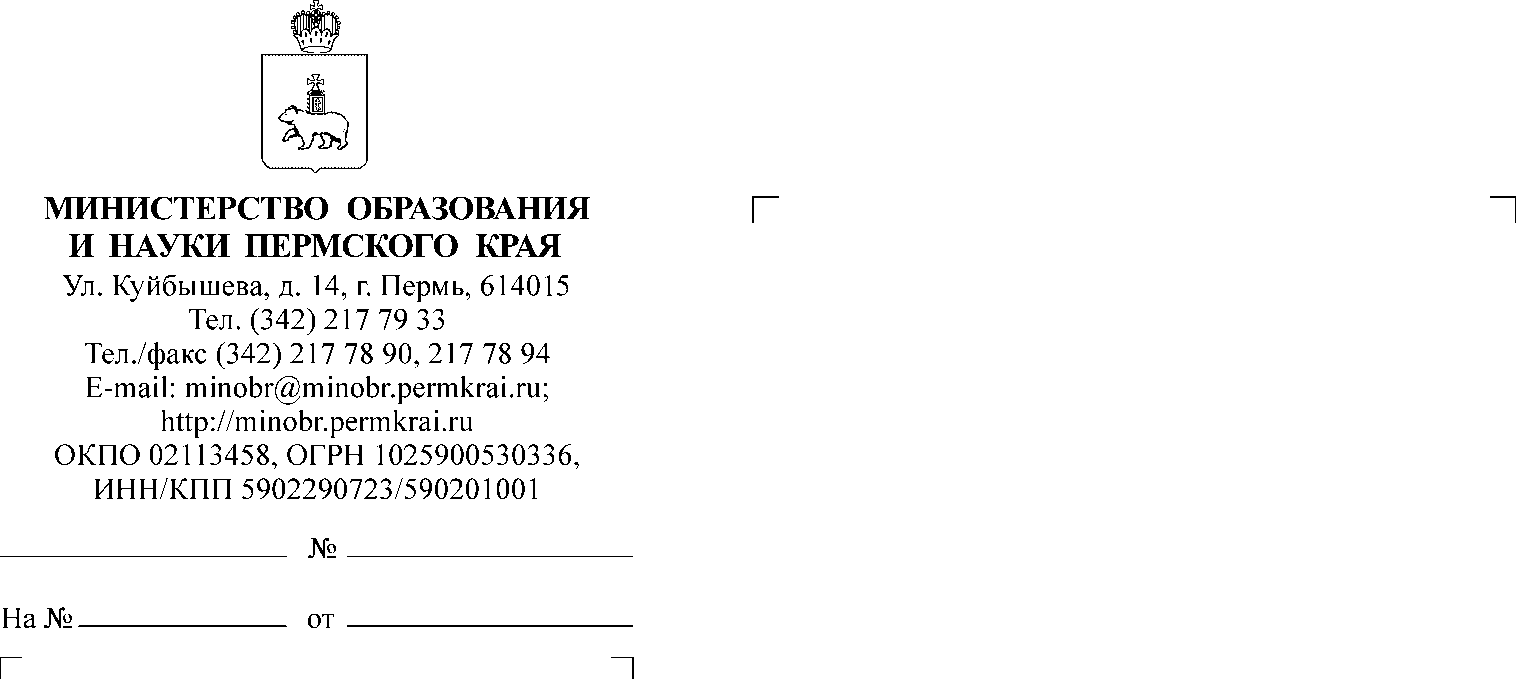 Уважаемые коллеги!Направляю письмо Главного управления МЧС России по Пермскому краю 
от 09.11.2020 № ИВ-168-1740 «О направлении информационного материала». Прошу довести до сведения обучающихся образовательных организаций, расположенных на территории ваших городских округов (муниципальных округов или муниципальных районов) Пермского края, информацию о возможности поступления в Академию гражданской защиты МЧС России. Дополнительные сведения о правилах приема и особенностях поступления размещена на официальном сайте www.amchs.ru во вкладке «Поступление».Заместитель министра						                             Н.Е. ЗвереваПриложение:Письмо Главного управления МЧС России по Пермскому краю от 09.11.2020 № ИВ-168-1740 «О направлении информационного материала» на 86 л. в 1 экз.